Getting ready to start secondary schoolClick to insert school photo Name:      Name of your primary school:      ContentsMy new secondary school	3Welcome to our school!	4Finding your way around your new school	5What’s the meaning?	6Your timetable	8Timetable quiz.	9Sample timetable	10Cracking the timetable codes	11Equipment	12School rules	13Breaking the rules!	15Making friends	16Organise, organise, organise!	17Questionnaire	18Until we meet again	19My new secondary schoolClick to insert image of secondary schoolThe name of my secondary school is:      The address is:      The school telephone number is:      The name of the Principal is:      The year 7 coordinator is:      Year 7 students start school on:      Each school day starts at:       and finishes at:      Insert clock face
 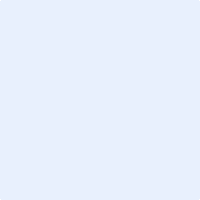 Welcome to our school! Who’s who at    
                               Finding your way around your new schoolIt is a good idea to get to know your new school. Secondary school can be very different from primary school. Some students feel a little worried about going to a new school. They may feel concerned about getting lost, or being late for a lesson because they’re not sure where the room is.A map can help you find all the different rooms. You can also find the quickest way to get where you need to go.Click to insert school map
 What’s the meaning?Secondary school has many different words that you may not have used at primary school. It is a good idea to get to know these words. If you don’t know what they mean, just ask. Getting to know what these words mean will help to make sure that you understand what you have to do. Here is a list of words you may have seen at secondary schools. See you if can work out what each one means. You may even like to test your friends or relatives.Tick the relevant words below. Essay			 Late slip		 Uniform pass Canteen		 Project			 Criteria sheet Period			 Assignment		 Text books Assembly 		 Task sheet 		 Timetable Home room		 Assessment		 Schedule Seniors			 Year coordinator	 Head of Department Due date		 ID				Research	 Workshop When you come to school, these will be the main areas you will access.

Click to insert relevant imageIf you think lunchtime is the best thing about school then you may like to photograph the canteen or the Year 7 lunch area. 
Click to insert relevant imageThe oval is where students do activities such as running, athletics and football. Hats must be worn on the oval during lunch times and during HPE and sport. Some students sit with friends around the oval and watch sport. Click to insert relevant imageYour timetableYour timetable is very important. It tells you what classes you have each day. You can work out what books or equipment you need to bring to school each day by looking at your timetable. Your timetable also tells you which room to go to for each class. Each classroom is numbered to make it easy to find.Your timetable will also let you know which teacher you will have for each lesson.  Instead of just one teacher you’re going to have a few different teachers.You will have  core subjects – English, Humanities, Maths, Science and HPE. You will have the same teacher for  and a different teacher for . You may also have a different teacher for . The classroom where the teacher marks the roll each day, where your core subjects are, and where you have your  lessons, will usually be in your home classroom.Your other subjects, such as Music, Drama, Art, Woodwork, Cooking, Sewing, Japanese and Information Technology are called electives. They are usually taught in classrooms with special equipment in them. For example, the information technology room will have computers in it.Click to insert image of specialist teaching areas
Timetable quizWhat days do you have HPE?      Which classroom is your roll marking room?      What equipment do you need for Wednesday lesson 3?      Who is your home / form teacher?      How many lessons are there before first break?      What subject do you have on Monday in lesson 3?      How many lessons are there each day?      What time does lunch start?      What time does morning tea start      Each day you will meet with the same students in your group and mark the roll. The teacher will also give out and collect forms. At your new school this group is called? (highlight one)Home group		House group		Form classSample timetableClick to insert sample timetable with codesCracking the timetable codesTimetables can be confusing. Subjects have codes. Rooms have codes. Even the teachers have codes and so do the teachers. Look at the sample timetable and see if you can work out the subject codes, the room codes and the teacher codes.EquipmentAt high school, you are expected to have different things for different lessons. These things are equipment. You need to carry your equipment with you when you go to different classrooms. You need to have all your necessary equipment for that subject ready on your desk at the beginning of each lesson.  Your school diary should be with you at all times.Circle the equipment you will need and write down any more you can think of. You might like to cut out and paste or draw some of them:Click to insert relevant pictures of books, rulers, diary, large earrings, school hat, laptop, glasses, cap, water bottle, thongs, pencil case, etc.Your diaryYour school diary is a very important part of getting organised. You will need to put your name and contact details in your diary. You will need to have it with you at each lesson and take it home. Teachers will ask you to put things in your diary, like the dates for homework and assessment. Some schools ask that you get someone from home to sign your diary. Your diary has a calendar, the school rules and the dates for holidays.Click to insert a double page from the school diarySomeone from home must sign my diary every week? Yes □ No □Highlight where you would write your homework for Monday. On what page are the school rules?      How will you show when an assignment is due?      What other things might be important to write in your diary?      You must check your diary each day. When will you check yours? Highlight the ones that apply to you. You might like to add another idea.	When I remember.  	 	Just before I get to school.		Before breakfast.		As soon as I get home. 	When Mum tells me to.		After dinner. 		When I arrive at school.	Never. I have a good memory	     School rulesEvery school has school rules, year level rules and classroom rules. There are rules about behaviour in the classroom. There are rules about behaviour in the school hall. There are rules about behaviour in the playground.There are also rules homework, assignments, uniforms, being away from school and being late. You might not like them or even agree with them, but they are there to keep you safe and to help you enjoy your time in school. All school rules can be found in your school diary. What is the school motto?       Breaking the rules!There will always be consequences for breaking the rules.  So it’s not only important to know what the rules are but also what will happen if you don’t follow them.If you do break a rule, it is usually a good idea to admit that you got it wrong and to say sorry.It can be hard to keep your cool if you’re getting in trouble for something. Try to remember things will only get worse if you get angry. What do you think will happen if you break the school rules?      What should you do in these situations?      You have forgotten a piece of equipment you need for a lesson.      You get in trouble for talking in class but you were telling your classmate to leave you alone.      Making friendsEveryone has strengths and weaknesses. Some students find it really easy to read or spell or do Maths, while others find it difficult. It’s the same with making friends. Some students love meeting new people, are very chatty and make lots of friends easily. Others don’t know how to talk to someone new or are too shy to make new friends.Where do you think you are on the friendship scale? Place cross on lineI find it difficult to  				Okay… 				I LOVE makingmake friends?			I can make new friends			new friendsBelow are a few hints and tips to help you make a new friend.  Why don’t you practise with a new class mate?Ask the person a question about themselves. Like, where did you go to primary school?Tell them your name and ask for their name.Find out what they are interested in.Talk about interests. You might both like the same things.Ask them if they want to do something at lunch timeClick to insert image of students talkingOrganise, organise, organise!You should check your timetable and pack your bag for the next day before you go to bed at night. Check you have all the books and equipment you will need for your lessons. Click to insert relevant imageThink about how you can organise your books, worksheets and equipment for each subject. Do you have any other ideas? Match coloured folders and books for each subject.Click to insert relevant imageMake a list and put it on my bedroom wall.It is a good idea to have more than one copy of your timetable.  Where would be some good places for you to have a copy available?On the fridge at home.Become a detectiveYou may have a lot of questions about your new school. Use the table below to write down those things you’d like to know, how will you find out the answer, and when you will do this.Questionnaire1. List three things you are looking forward to:2.  List three things you think you may need help with:3. Share three things you would like people to know about you:Until we meet againWe hope you found today useful and that you feel more comfortable starting at our school now. We will see you again on  at  am / pm We will also meet again on  at  am / pmDon’t forget we meet on  next year at  am / pm in .Click to insert relevant imagePrincipal Name: 
Email address: 
Deputy principal Name: 
Email address: Year coordinator Name: Email address: 
Teacher Name: Email address: Teacher Name: Email address: 
Teacher Name: Email address: Title Name: 
Email address: Title Name: Email address: Subject NameSubject CodeBlock and Room NumberTeacher Code (if available)EnglishMathsScienceMusicGermanItalianJapaneseHPE (Physical Education)HumanitiesHuman relationships educationArtIndustrial artsHome EconomicsInformation technology012345678910Things I’d like to know  How I’ll find outWho will help meWhen I will I do 